Краевое государственное бюджетное образовательное учреждение «Минусинский кадетский корпус»Рассмотрено на общем собрании трудового коллектива Протокол № 1 от «13» апреля 2018г.Отчет о проведении самообследования/корпусВ.А.Сигаев
2018г.г. Минусинск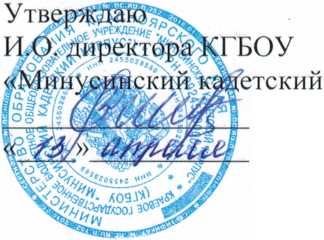 Общие сведения об учреждении:А) Краевое Государственное бюджетное образовательное учреждение «Минусинский кадетский корпус»Б) Бюджетное учреждениеВ) Учредитель – Красноярский край. Функции и полномочия учредителя учреждения осуществляет министерство образования Красноярского края. Г) Год основания КГБОУ «Минусинский кадетский корпус»– 15.01.2009г.Д) Свидетельство о государственной аккредитации - №4731 от 01.12.2016г. Е) Лицензия на осуществление образовательной деятельности - №9115-л от 16.12.2016г. лицензия на осуществление медицинской деятельности №ЛО-24-01-003481 от 15.12.2016г.Ж) Красноярский край,  г, Минусинск, ул. Народная 80.З) Тел.: 8(39132) 4-04-78, 8(39132) 4-11-76. E-mail: nkk@bk.ruИ) лист записи о снесении изменений в ЕГРЮЛ от 31.12.2015г. за государственным регистрационным номером 2152455068973К) Устав КГБОУ «Минусинский кадетский корпус» зарегистрирован 31.12.2015г.Оценка системы управления образовательным учреждением.  Управление учреждения осуществляется в соответствии с законом «Об образовании в РФ» и Уставом на принципах демократичности, открытости, единства единоначалия, коллегиальности, объективности, приоритете общечеловеческих ценностей, охраны жизни и здоровья кадет и сотрудников, свободного развития личности.      Доступность гласности результатов МКК обеспечивается путем предоставления информации для работников, родителей обучающихся и общественности посредством публикаций на сайте аналитических материалов и введение электронного журнала по взводам.     Система управления представляет вид управленческой деятельности, целью которой является повышение качества образования через:Создание системы независимой, объективной оценки качества образования.Обеспечение воспитательно-образовательной среды, формирующей потребность в учении и саморазвитии.Совершенствование форм работы по гражданско-патриотическому, духовно-нравственному, культурно-эстетическому воспитанию через реализацию требований ФГОС.     Управленческие действия, предпринимаемые в корпусе, осуществляются на основе прогнозирования общих линий развития и направлены на повышение качества предоставляемых услуг.В МКК реализуются такие программы, как:Всесторонняя система оценки качества образованияПрограмма воспитания и социализации сопровождения успешности кадета    В корпусе формами самоуправления являются: педагогический совет; общее собрание трудового коллектива; кадетский парламент и общекорпусной родительский комитет.    В МКК действует система распределения административных обязанностей между руководителями основного и дополнительного образования по руководству кадетским (школьным) самоуправлением.    В корпусе функционирует:Методический советМетодическое объединение учителей-предметниковВременные творческие группыСоциально-педагогическая службаМедико-психолого-педагогической консилиумМалые педсоветы    Общее руководство МКК осуществляет директор в соответствии действующим законодательством в силу своей компетентности.Структура управленияМеВсе выше перечисленные структуры совместными усилиями решают основные задачи корпуса в соответствии с его Уставом.    Корпус находится в режиме стабильного функционирования. Самообследованием установлено, что система управления МКК обеспечивает выполнение законодательства в области образования, но существуют проблемы управления корпусом:Несовершенство законодательстваКадровый дефицитНедостаточное материально-техническое обеспечениеНа низком уровне информационно-методическое обеспечение содержания образованияПсихолого-педагогическое сопровождение:Проведение комплекса мероприятий направленных на: успешную адаптацию кадет - новобранцев к корпусу («Тест школьной тревожности  Филлипса», методика определения   эмоционального   портрета класса М. Р. Левченко, методика  изучения  мотивации обучающихся  М.И. Лукьяновой и Н.В. Калининой, диагностика умственных способностей – ГИТ (внимание, память, мышление), игры «Кадетология», «Строевой шаг». Рекомендации родителям, педагогам по оказанию помощи кадетам в адаптационный период. Изучение индивидуальных психологических особенностей кадет – новобранцев (Диагностика Рене – Жиль).профессиональное самоопределение  кадет старших классов к профильному обучению (классные часы «Выбери себе будущее», профессиональные пробы, экскурсии на предприятия города и РХ, профориентационные игры «100 вопросов к взрослому», «Линии жизни», просмотры тематических фильмов с последующим их обсуждением). Диагностика саморазвития и самоопределения, выяснение профессиональных интересов, склонностей способностей кадет 9 класса  Мотивации выбора профессии. Рекомендации родителям, педагогам по оказанию помощи кадетам  в период профессионального самоопределения. здоровьесбережение (классные часы направленные на формирование законопослушного поведения «Ответственность. Права. Обязанности», «Польза и вред социальных сетей», профилактические игры «Здоровый дартс», «100 вопросов к взрослому»; Изучение  уровня ранней наркотизации учащихся (диагностика по Латышеву). Популяризация психологических знаний среди субъектов образовательного процесса. Участие в работе методических объединений педагогов и офицеров – воспитателей. Участие учащихся 5-11 классов во Всероссийском психологическом чемпионате.Состояние воспитательной работы:Стратегическая цель воспитания - создание необходимых организационно-педагогических условий для формирования гражданственности, как значимого личностного качества обучающихся, формирования духовно и физически здорового человека, неразрывно связывающего свою судьбу с будущим своей страны, способного встать на защиту государственных интересов России.Для достижения цели в течение учебного года решались следующие задачи воспитания:- создание условий, благоприятствующих укреплению физического, нравственного и психологического здоровья кадет, развитию творческих возможностей личности;- формирование правовой культуры кадет, законопослушного поведения несовершеннолетних граждан;- воспитание гуманного отношения к окружающему миру, к своему ближнему;- воспитание достойного гражданина страны.Для реализации поставленных задач были определены приоритетные                      направления, через которые и осуществлялась воспитательная работа:- гражданско-патриотическое воспитание;- учебно-познавательное;- физическое воспитание, формирование культуры здорового образа жизни;- эстетическое воспитание;- работа с родителями.Воспитательная работа в учреждении осуществлялась через содержание     образования, внеклассную работу, работу в рамках дополнительного образования, активное привлечение кадет к участию  в городских, краевых  и Всероссийских конкурсах, программах и акциях.Вместе с тем, следует отметить, что коллектив офицеров - воспитателей корпуса работал в течение 2017-2018 учебного года в режиме совершенствования структуры и содержания воспитания в целом, воспитательные задачи, поставленные в начале года, в большинстве своем выполнены:В план воспитательной работы были включены мероприятия, направленные  на формирование способностей кадет к ответственному самоопределению, критическому мышлению, противостоянию негативному информационному и групповому влиянию, формированию межкультурной коммуникативной компетентности и толерантности: классные часы, беседы, диспуты, выходы в театр, кинотеатр, конкурсы, викторины, эстафеты и др.Решались задачи системообразования:- велась работа по повышению научно-теоретического уровня офицерского состава в области воспитания кадет, вопросам развития воспитательной системы кадетского корпуса, формирования моделей воспитательных систем классных коллективов (педсоветы, семинары, совещания, ИМЗ);- велась работа по охране здоровья кадет, формированию культуры здорового образа жизни, защите прав и законных интересов несовершеннолетних;- совершенствовались механизмы взаимодействия семьи и корпуса;- проводилась работа по исполнению должностными лицами Учитывая специфику нашего образовательного учреждения, большое внимание уделяется спортивно-оздоровительной работе, физической культуре, пропаганде  и ведению здорового образа жизни. Наши кадеты-спортсмены занимают призовые места в соревнованиях среди кадетских корпусов Красноярского края, соревнованиях и конкурсах по военно-прикладным видам спорта; Проведенные мероприятия за 2017 год свидетельствует о результативном участии кадет в традиционных мероприятиях, а также мероприятиях корпусного, городского, краевого, Всероссийского уровней различной направленности: конкурсы художественной самодеятельности, рисунков и творческих работ, спортивные состязания и праздники, экскурсии и культпоходы, акции, фестивали, спортивные конкурсы и соревнования.Воспитательная работа в корпусе не может строиться без учета того, что индивидуальность ребенка формируется в семье. Корпус и семья – два важнейших   воспитательно-образовательных института, которые изначально призваны пополнять друг  друга и взаимодействовать между собой. С этой целью в корпусе велась работа с родителями (законными представителями) кадет.Одной из основных форм работы с родителями остается родительское                           собрание, где обсуждаются проблемы жизни классного и родительского коллективов. В большинстве своем – это взаимный обмен мнениями, идеями, совместный поиск. За прошедший учебный год родителей интересовали прежде всего вопросы успеваемости и дисциплины, а также подготовка детей к предстоящим экзаменам, которая велась в текущем учебном году.Темы собраний отвечают современным запросам общества и характеризуют проблемные места в воспитательном процессе корпуса:- взаимодействие и общение детей и родителей;- правовые основы образовательного процесса: права и обязанности его                  участников;- профилактика употребления подростками наркотиков, алкоголя, табакокурения и др. вредных привычек;- отношения между одноклассниками как проблема педагогической социальной психологии»;- трудности адаптации ребенка после лета;- здоровьесбережение кадет и др.На родительские собрания приглашаются психолог, социальный педагог,  инспектор по делам несовершеннолетних, сотрудники прокуратуры, представители ФСКН, специалисты органов и учреждений системы профилактики. Посещаемость родительских собраний по сравнению с прошлым учебным годом несколько улучшилась, но постоянно посещают корпус практически одни и те же родители - как правило, это родители детей, у которых наименьшее количество проблем, остальные появляются в школе периодически или тогда, когда у ребёнка возникают серьёзные проблемы. Со всеми кадетами выпускных классов и их родителями проведены индивидуальные беседы, родители поставлены в известность о проблемах детей и о возможных трудностях при сдаче экзаменов, в связи с большим количеством пропусков занятий (уведомления переданы всем родителям).        Не все родители интересовались  делами в корпусе, участвовали в разработке, организации и проведении культурно-массовых мероприятий, общались с офицерами – воспитателями и педагогами. В большинстве своём родители лишь ограничиваются посещением родительских собраний из необходимости и создания видимости в участии воспитания своих детей. Многие родители исходят из того - мы вам предоставили своего ребёнка – пожалуйста, воспитывайте, а сами самоустранились от воспитания своих детей. Общение с офицерами – воспитателями и педагогами сводится лишь к критике администрации МКК.   Учитывая занятость многих родителей, для общения с ними (индивидуальные консультации, информирование о проблемах, знакомство с достижениями и пр.) используются Интернет-ресурсы (например, сайт МКК), электронный дневник.  Классным кураторам и воспитателям необходимо:- особое внимание уделить работе родительского всеобуча;- усилить индивидуальную работу с родителями офицерами- воспитателями;- привлекать родителей не только к проводимым мероприятиям в классе,  но и к общекорпусным;- повысить уровень посещаемости родительских собраний;- активизировать работу классных родительских комитетов. Администрации корпуса:- поставить на контроль организацию работы с родителями, эффективность  которой помогает решить ряд проблем, связанных с обучением и воспитанием детей;- усилить участие родителей в управлении и организации                                          учебно-воспитательного процесса.Общие выводы:В воспитательной работе корпуса имеются определённые качественные                        изменения, проведена большая работа по привлечению кадет к участию в разнообразных формах воспитательной деятельности. Но вместе с тем остается ряд проблем, на решение которых следует обратить внимание в следующем 2018 году:- провести серию семинаров по организации работы классных кураторов и офицеров – воспитателей с целью повышения профессионального уровня;- своевременно принимать меры по урегулированию конфликтных ситуаций, оперативно решать вопросы поддержания  благоприятного морально-психологического климата в классном коллективе,  коллективе корпуса в целом.- совершенствовать воспитательную работу во взводах на основе мониторинга интересов обучающихся;- способствовать участию классных кураторов и офицеров - воспитателей в конкурсах профессионального мастерства;Важнейшей частью образовательной среды Минусинского кадетского корпуса является система дополнительного образования, направленная на развитие личности, профессиональную ориентацию, способствующая повышению культурного и интеллектуального уровня человека.Учебный план дополнительного образования составлен в соответствии с Образовательной программой кадетского корпуса. Деятельность системы дополнительного образования КГБОУ «МКК» осуществлялась по образовательным программам инвариантной (кадетский компонент) и вариативной направленностей (художественно-эстетическое, спортивно-оздоровительное, техническое направления). Содержание образования в системе ДО корпуса представлено программами, направленными на развитие мотивации личности к познанию и творчеству, реализацию творческого потенциала обучающихся и формирование личностной культуры в различных сферах жизнедеятельности. Отделение ДО МКК РЕАЛИЗУЕТ:- 25 дополнительных образовательных программ;
- осуществляет деятельность по педагогической поддержке одарённых кадет;- обеспечивает активное участие обучающихся в мероприятиях различного уровня (МКК, город, зона, край, Россия);- осуществляет спортивно-массовую и оздоровительную работу в рамках целевой программы «Развитие физической культуры и спорта в Красноярском крае с 2013 года»;- проводит ряд досуговых проектов («Масленица», «Рождественские традиции Англии и Германии», «Спортивные праздники» и др);- осуществляет профориентационную деятельность (выездные концерты в территориях);- реализует методическое сопровождение образовательного процесса, повышение квалификации педагогов.СЕТЕВОЕ ВЗАИМОДЕЙСТВИЕ:- Краевые: КДЮСШ «Кадеты Красноярья», ЦДО «Честь и слава Красноярья»;- Городские: ДДТ, спорт.комитет, городская библиотека, КККиК, музыкальная школа.РЕАЛИЗАЦИЯ ДОПОЛНИТЕЛЬНЫХ ОБРАЗОВАТЕЛЬНЫХ ПРОГРАММ В КГБОУ «МКК» в 2017 году:* - количество человеко-часов с учётом посещения инвариантной и вариативной части ДО, с учётом посещения 1 и более объединений ДО одним кадетомОбщее количество предметов – 25 (вариативная часть 6 (24%) + инвариантная часть 19 (76%));Общее число учебных групп – 39.СВЕДЕНИЯ О РЕАЛИЗАЦИИ ПРОГРАММ ДОПОЛНИТЕЛЬНОГО ОБРАЗОВАНИЯ в 2017 году:Реализацию дополнительных образовательных программ осуществляют педагоги дополнительного образования в едином образовательном пространстве, используя в деятельности интеграцию общего и дополнительного образования кадет. КАДРОВОЕ ОБЕСПЕЧЕНИЕ ОБРАЗОВАТЕЛЬНОГО ПРОЦЕССА в 2017 году:В 2017 году педагогический штат отделения дополнительного образования составили 22 педагога. Из них:- основных – 17 педагогов (77%)- совместителей – 5 педагогов (23%)КОМПЛЕКТОВАНИЕ УЧЕБНЫХ ГРУПП ДОПОЛНИТЕЛЬНОГО ОБРАЗОВАНИЯ в 2017 году: ПО НАПРАВЛЕНИЯМ ДЕЯТЕЛЬНОСТИ:ПО КЛАССАМ (ВЗВОДАМ):Диаграмма «Охват системой ДО по классам»КОМПЛЕКТАЦИЯ КРУЖКОВ: Спортивно – оздоровительное направление:Художественно – эстетическое направление:Техническое направление:ЗАГРУЖЕННОСТЬ ОБЪЕДИНЕНИЯМИ ДОПОЛНИТЕЛЬНОГО ОБРАЗОВАНИЯ ПО ДНЯМ НЕДЕЛИ:ТРАДИЦИОННЫЕ МЕРОПРИЯТИЯ ОТДЕЛЕНИЯ ДО:Ярмарка – презентация объединений ДО (сентябрь); Представление ОДО в рамках проведения «Дня открытых дверей» для абитуриентов (май);Первенство МКК по спортивным играм (в течение года);Спортивно – военизированные эстафеты «Квест – марафон» (октябрь), «Зарница» (март);ВСИ «Победа» (апрель);Краевой турнир памяти А.И.Лебедя (апрель-май);Смотр художественной самодеятельности среди рот (апрель);Музыкально – литературный салон (февраль);Участие в краевых фестивалях «Утренняя звезда», «Таланты без границ» (по дополнительному календарю краевых мероприятий);«Новогодняя музыкальная открытка» (декабрь);Отчетный концерт ОДО (май);УЧАСТИЕ В МЕРОПРИЯТИЯХ. ДОСТИЖЕНИЯ ОБУЧАЮЩИХСЯ:В течение года наши воспитанники принимали участие в мероприятиях различного уровня.Городские – «Школьная спортивная лига»: соревнования по мини-футболу; «Первенство г. Минусинска»: по волейболу, тяжёлой атлетике, баскетболу; двоеборье «Шиповка юных» и другие…Краевые – ВСИ «Победа», «Кадеты Красноярья»; ОФП среди кадетских корпусов, олимпиада по физической культуре; Краевой турнир по спортивному ориентированию, «Первенство КДЮСШ» полиатлону; «Кадетский техносалон»; Фестиваль детского творчества «Утренняя звезда»; Спартакиада молодёжи допризывной молодежи и другие…Зональные – Первенство РХ, Алтайского р-на по мотокроссу, картингу; \Зональные военно-споритвные соревнования «Служить России!» «Таланты без границ», «Сибирский техносалон»  и другие…Всероссийские – акция «Я выбираю спорт»; фестиваль сдачи норм ГТО; Международный конкурс детского рисунка «Весенняя капель».В 2017 году кадеты отделения ДО приняли участие в 16 городских, 9 краевых, 7 зональных и 3 Всероссийских мероприятиях (без учёта внутрикорпусных мероприятий). Призовые места в мероприятиях городского – краевого уровней: 15 – I мест, 22 – II мест, 21 – III местаЗанятия отделения ДО проводятся во второй половине дня с учетом организационных моментов и здоровьесберегающих технологий. Занятия в группах ведутся строго по расписанию. Расписание занятий объединений составляется в соответствие с учебным планом, распорядком дня КГБОУ «Минусинский кадетский корпус», санитарно-гигиеническими нормами, возрастными особенностями кадет. При приеме в объединения спортивного направления учитывается медицинское заключение о состоянии здоровья. Организация учебно процессаВ корпусе 8 классов-комплектов. Все классы занимались в одну смену. Учебный план корпуса обеспечивает освоение базового общего среднего образования и развитие обучающегося в процессе обучения. Созданы условия для включения каждого кадета на каждом учебном занятии в деятельность с учетом его возможностей и способностей.
 Учебный план позволяет реализовать цели образования на современном этапе, отвечает запросам общества и родителей обучающихся и направлен на: 
- выполнение государственных образовательных стандартов; 
- создание условий для профориентационной деятельности, способствующей самоопределению через реализацию программы профильной и предпрофильной подготовки.
     При составлении учебного плана соблюдалась преемственность между ступенями обучения и классами, сбалансированность между предметными циклами, отдельными предметами. Уровень недельной учебной нагрузки на ученика не превышает предельно допустимого. Компонент образовательного учреждения распределен на изучение предметов базисного учебного плана и на занятия с целью углубления знаний по предметам.Для 5-11 классов не превышает максимально допустимую нагрузку при шестидневной  учебной неделе и соответствует требованиям СанПиН 2.4.2.2821-10 Для реализации требований ФГОС в пятом – шестом – седьмом классах учебным планом предусмотрено преподавание спецкурсов и факультативов через технологию проекта. Ведение учителем урока на основе технологической карты поощряется из стимулирующей части заработной платы. Спланированы и выполнены направления внеурочной деятельности через реализацию рабочих программ отделения дополнительного образования, функциональные обязанности классного куратора и воспитателя. 
   Учебный план для 7-9 классов ориентирован на 5-летний срок освоения общеобразовательных программ основного общего образования и рассчитан на 35 учебных недель в год. Учебный план 9 класса предусматривает проведение предпрофильной подготовки обучающихся, цель которой заключается в создании условий для выпускников 9 классов в определении выбора профиля обучения в 10 классе. Часы регионального компонента распределены на следующие предметы:
История Красноярского края (9 класс)
Основы регионального развития (10-11 класс)
Профильные общеобразовательные учебные предметы определяют специализацию оборонно-спортивной направленности профиля в 10-11 классе (профильные предметы – ОБЖ, физическая культура, история). 
В текущем учебном году обучающимся предложены спецкурсы, которые позволяют обучающимся попробовать себя в разных направлениях и правильно сделать выбор для дальнейшего обучения. Процесс обучения является более индивидуализированным. Итоги традиционной учебной результативности Анализ учебной успеваемости Краевая контрольная работа по физике учащихся 8-ых классов. По итогам работы каждому выполняющему работу присваивался определенный уровень достижений: повышенный, базовый и ниже базового. Результаты выполнения данной контрольной работы кадетами 8 «А» класса Минусинского кадетского корпуса следующие: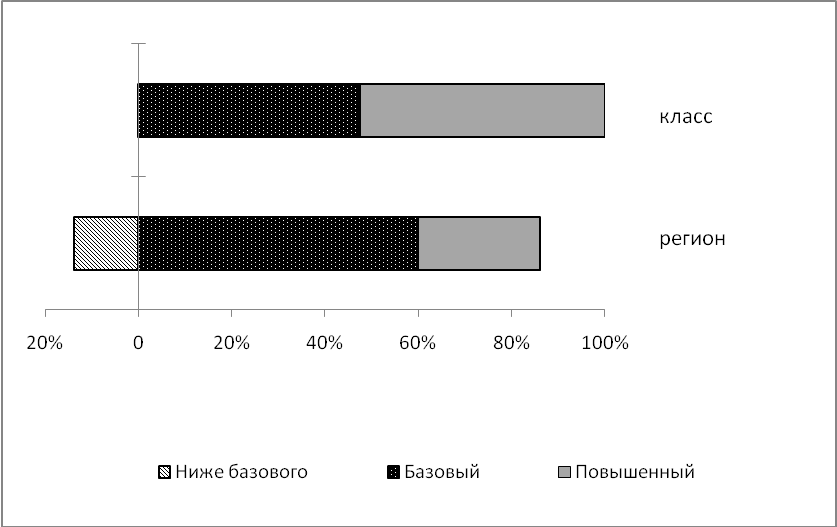 В таблице «Средний процент освоения основных групп умений» представлен процент освоения учащимися каждой из трех групп  проверяемых умений – по классу и региону.1-я группа умений– извлечение информации о модели физического процесса из текста задачи.2-я группа умений – анализ данных, их использование при решении расчетных задач.3-я группа умений – понимание связей между физическими величинами, объяснение физических процессов с использованием данных связей.Этот показатель рассчитан на основе первичных баллов как процент от максимального балла за задания, проверявшие умения данной группы.Лучший результат - 94% первичного балла от максимально возможного.Показатели выполнения краевой работы кадетами 8 «А» класса корпуса выше показателей по региону.Результаты контрольной работы по математике 7-го класса.Подводя итоги традиционной учебной результативности, необходимо отменить увеличение качество обученности к концу 2017 года.Выводы: Во всех классах постоянные классные кураторы. Работа классных кураторов и воспитателей дает положительные результаты, во всех классах, кроме 8 «А» произошло повышение качества успеваемости. В дальнейшем  необходимо следить за обученностью каждого кадета, составлять индивидуальный маршрут по повышению его качества образования и  не допускать понижения успеваемости.  Особенности организации образовательного процесса.На I ступени обучения (5-8 классы) и II ступени обучения (9-11 классы) реализуются Общеобразовательные программы Министерства образования и науки, краевой национально-региональный компонент,  дисциплины кадетского компонента, дисциплины дополнительного (спортивно-технического, художественно-эстетического) образования.Все дополнительные и факультативные занятия организованы во вторую половину дня. Внутренний распорядок школы-интерната характеризуется военизированной составляющей, проявляющейся в особом стиле отношений командиров и подчиненных, регламентируемых Уставом и Правилами внутреннего распорядка, строевой подготовкой и военизированными предметами кадетского компонента.Особое место в организации образовательного пространства занимает кадетский компонент – изучение основ хореографии, этики, иностранных языков, истории кадетского образования в России, формирование основ православия. Для обеспечения информационной открытости образовательного процесса введена электронная система «ЭлЖур». Сложность заключается в техническом вопросе. Интернет не всегда стабилен и внесение отметок занимает много времени либо вообще не возможно, были случаи безуспешного сохранения выставленных отметок.Востребованность выпускниковВ 2017 году Минусинский кадетский корпус выпустил 13 кадет. В высшие учебные заведения поступили 9 выпускников из них, в средне - специальные учебные заведения – 3, служба в армии - 1 выпускникКачество кадрового обеспеченияВ корпусе работает 44 педагога. 14 – первой квалификационной категории и 10 высшей квалификационной категории, 2 педагога обучаются в аспирантуре. Одним из самых действенных механизмов непрерывного профессионального развития педагога по-прежнему остаётся повышение квалификации через курсовую подготовку и аттестацию.Пестриков К.В.  освоил аспекты организации и преподавания физической культуры в образовательной организации. Административная группа (4 человека) прошли обучение вопросам менеджмента в системе кадетского образования. И.А. Попова прошла обучающий тренинг «Восстановительная медиация и организация службы примирения» и является руководителем Школьной службы медиации корпуса. Козырева Н.В. освоила «Образовательный проект как средство изменения содержания дополнительного образования».  Мякишева М.Н. прошла теоретическую подготовку по «Методике обучения написанию сочинения, в том числе итогового». Удачным опытом считаем одновременное прохождение учителями курсов повышения квалификации  – 21 педагог освоили «Основные вопросы введения ФГОС».Другой аспект развития педагога – аттестация. На первую квалификационную категорию аттестовалась молодой педагог А.С. Корелина. Директор Минусинского кадетского корпуса А.П. Насонов прошел  аттестацию с целью подтверждения соответствия уровня квалификации руководителя краевой государственной образовательной организации.  Высшую квалификационную категорию подтвердила Гаврилова И.В.  Из запланированного план-графика аттестации выполнен на 65%. Один педагог, перенёс свою аттестацию на 2018 год, один воспитатель сменил место работы. Традиционно в конце учебного года педагоги предоставляют листы анализа по самообразованию. 8 учителей анализируют собственную методическую деятельность, обобщают педагогический опыт, только один из них распространяет опыт по средствам сети Интернет. Закон об образовании, профстандарт «Педагог» и требования к аттестации педагогических работников предписывают систематически заниматься самообразованием, демонстрировать и распространять свой педагогический опыт. Это направление методического сопровождения требует особого внимания.Система методической работы:В течение года  работали два методических объединения. Принимая участие в работе методических объединений, педагоги разработали и провели ряд традиционных  предметных недель:- неделя иностранных языков, неделя русского языка, неделя математики, декада информатики и технологи, биологии. Не проведены предметные недели учителями географии, искусства, физкультуры, физики.- реализуя требования современного образования, педагогами организована неделя финансовой грамотности.Активное участие приняли педагоги основного образования в комплексе патриотических мероприятий, посвященных 9 мая. В течение апреля продемонстрированы разнообразные формы урочных и внеурочных занятий. Внеурочные мероприятия воспринимаются кадетами всех классов с большим интересом, азартом. При решении заданий учащиеся демонстрируют высокий уровень учебной мотивации.Реализация инновационной и экспериментальной деятельности.В течение года учителя реализуют отработанный перечень стратегий смыслового чтения 5-7 классах. Указанные педагогами стратегии предусматривают единый подход в решении учебных задач и популяризацию чтения в кадетской среде. Для мониторинга результативности работы педагогического коллектива дважды в год проводится метапредметная контрольная работа. Кадеты 6 класса продемонстрировали результаты выше региональных в краевой диагностической работы по читательской грамотности. Благодаря  систематическому применению педагогами стратегий смыслового чтения, учащимся знакомы с заданиями, направленными на чтение текста, содержащего схемы, рисунки, алгоритмы. Анализ защиты результатов неурочной проектной деятельности. В 2017 году формы и темы проектов разнообразны. Кадетами 6 классов были представлены творчески проекты, продуктом которых стали  спектакль: «А.Ф. Твардовский: «Василий Теркин» кадеты продемонстрировали высокий уровень подготовки к публичному выступлению, спектакль  «Маленькие человечки», мультфильмы «Лис и Лошадь», «Лорелея» - участникам необходимо нарабатывать опыт публичного представления результатов деятельности.Качественно выполнен продукт проектной деятельности по курсам «План школьного участка».  Продукты проектной деятельности по математике и информатике были направлены на решение проблемы облегчения запоминания учебного материала и обобщение актуальной информации о «Истории денег», «Оружии спецназа», «Шляпы и геометрические фигуры», «Ошибки операционной системы». Работы исследовательского характера «Головоломка кубика Рубика» и «Книга рекордов» вызвала максимальное одобрение от зрителей». В запланированных предметных и метапредметных результатах курсов неурочной проектной деятельности кадеты достигли базового уровня.В ходе анализа определены направления, требующие включения и системной отработки на следующий период:- продолжить коллективное обучение педагогов на курсах повышения квалификации,- поощрять внеурочную деятельность педагогов,- продолжить работу по популяризации чтения среди обучающихся.Библиотечно-информационное обеспечение:Общая площадь библиотеки – 31,5 кв. м.;                               книгохранилище 21,5 кв. м.Оборудование: 27 стеллажей, 4 стеллажа демонстрационных, столы, стулья, каталожный ящик, библиотечная кафедра.Технические средства: 3 компьютера (компьютеры имеют выход в интернет)Акцидентные элементы библиотеки: алфавитный каталог, систематический каталог, картотека учебного фонда, тематическая картотека статей. Имеется справочно-библиографический фонд: словари, справочники по предметам, энциклопедии серии «Аванта+», «Махаон», «Большая российская энциклопедия», книги серии «Я познаю мир»,  отраслевые энциклопедии.Работа с фондом. Анализ библиотечного фондаФонд библиотеки включает в себя литературу по различным отраслям знаний, художественную литературу, справочную и учебную.  Кроме традиционных источников информации в фонде присутствуют электронные учебные издания по различным предметам. Поступление литературы за 2016-2017 уч. год.В 2017 году подписка была оформлена на 50 изданий, в том числе для школьников 30. При выборе периодических изданий был проведён мониторинг, в результате которого были выявлены предпочтения выбора читателями. Такой отбор позволил выявить невостребованные издания. Типологический состав фонда:Книжный фондУчебный фондСправочный фондФонд электронных носителейФонд периодических изданийДля обеспечения учета при работе с фондом ведется следующая документация:- книга суммарного учета фонда библиотеки;- книга суммарного учёта учебного фонда;- инвентарные книги;- папка «Акты на списание»;- картотека учета учебников; - читательские формуляры.Записи в документах производятся своевременно и аккуратно.Фонд расставлен по таблицам ББК. Основная часть фонда открыта для свободного доступа. Фонд технически обработан. Оценка качества материально-технической базы:На территории КГБОУ «Минусинский кадетский корпус» располагаются два здания: нежилое трёхэтажное здание, на третьем этаже находятся спальные комнаты, на 1-м и 2-м этажах находятся административно-учебные помещения, общей площадью 3346,2 кв.м.; нежилое одноэтажное здание - производственные мастерские (гараж), общей площадью 416,3кв.м.В наличие имеется автоматическая пожарная  сигнализация с выводом сигнала о срабатывании на пульт в пожарную часть. Наличие средств пожаротушения согласно существующих норм.Установлена охранная сигнализация с выводом на пульт охраны. На обслуживание пожарной и охранной сигнализации заключены контракты.Имеются камеры наружного и внутреннего видеонаблюдения.Территория кадетского корпуса огорожена по всему периметру. Вход на территорию осуществляется при помощи электронных ключей. Имеется наружное искусственное освещение.Безопасного движение транспортных средств по территории учреждения обеспечено схемой движения транспорта и знаки, ограничивающие скорость движения.В Кадетском корпусе имеются:  спортивный, тренажёрный, танцевальный залы, две спортивных площадки, плац, актовый зал на 95 посадочных мест, столовая - состоит из двух обеденных залов, пищеблока, складских и холодильных помещений. Столовая рассчитана на 164 посадочных мест.  За каждым классом закреплены определенные столы. Услуги горячего питания, по итогам электронного аукциона, оказываются сторонней организацией (аутсорсинг). Учебных кабинетов – 16. В учебных кабинетах, установлены  9 интерактивных досок. В Учреждении действует локальная сеть. Имеется сайт общеобразовательного учреждения.Усилия администрации Корпуса и всего педагогического коллектива направлены на создание комфортной образовательной среды, совершенствование материально-технической базы. Для обеспечения бесперебойной жизнедеятельности заключены договоры/контракты с обслуживающими организациями.Учебные кабинеты оснащены наглядными дидактическими пособиями, справочной литературой, демонстрационным и лабораторным оборудованием,  техническими средствами обучения. Автоматизированы рабочие места администрации, заведующего библиотекой, учителей. Наличие технических средств обучения, их состояние и хранение: В Кадетском корпусе проводится большая работа по сохранению материально-технической базы:- В целях обеспечения сохранности материальных ценностей заключены договоры о полной материальной ответственности;- Осуществляется деятельность по поддержанию санитарно-гигиенического режима: дежурство, ежедневная влажная уборка, ремонт санитарного оборудования в санитарных комнатах, проветривание, своевременная подготовка здания корпуса к зимнему периоду;Ежегодно в Корпусе проводится качественный ремонт силами педагогического и технического персонала. Обновляется интерьер Корпуса: в 2107 году выполнены художетвенно-оформительские работы. В рекреациях установлены стенды ДО, тематические взводные стенды.Своевременно ведется учетно-отчетная документация по привлеченным  и расходуемым средствам.Вывод: несмотря на значительные усилия администрации Корпуса и всего педагогического коллектива, направленные на создание комфортной, безопасной образовательной среды, совершенствование материально-технической базы, созданная инфраструктура не в полной мере отвечает современным требованиям и требует постоянного развития, особенно в связи с переходом на ФГОС. Кадетский корпус должен стать центром спортивно-массовой, художественно-эстетической и творческой работы в городе. Одной из задач развития инфраструктуры Кадетского корпуса является строительство спортивного зала.Медицинское обеспечение образовательной организации:Лечебно – профилактическая помощь воспитанникам КГБОУ « Минусинский кадетский корпус» осуществляется медицинским персоналом, состоящим в штатном расписание.  Кадровый состав следующий:Режим работы врачебного медицинского пункта круглосуточный.Медицинскими работниками врачебного медицинского пункта ежедневно проводится систематическое наблюдение за состоянием здоровья и физическим развитием  воспитанников, за проведением санитарно – противоэпидемических мероприятий, за гигиеническим воспитанием, контроль за организацией питания и качеством приготовления пищи. Проводятся профилактические мероприятия, направленных на укрепление  здоровья воспитанников.  Медицинские работники информируют руководителя учреждения, воспитателей и родителей о состоянии здоровья воспитанников. В медицинском пункте организован ежедневный амбулаторный  прием воспитанников с целью оказания первой медицинской помощи (при необходимости), выявления заболевших воспитанников, оказание первой медицинской помощи при возникновении несчастных случаев. При выявление у воспитанников заболевание, помещают их в изолятор с последующим направление на домашние  или стационарное лечение.  При необходимости госпитализации воспитанников в стационар, медицинский работник осуществляет  сопровождение воспитанников до госпитализации его в лечебное учреждение.  Данные регистрируются в амбулаторном журнале и медицинской карте Ф-026/у. Медицинскими работниками осуществляется систематический контроль за санитарным содержанием всех помещений и территории учреждения. Помещение заболевшего воспитанника, не требующего госпитализации, в изолятор, который должен обслуживаться медицинским персоналом. В обязанности медицинского персонала, осуществляющего  лечебно – профилактическую работу среди воспитанников КГБОУ  «Минусинский кадетский корпус», входит:Наблюдение за состояние здоровья воспитанников путем провидение углубленного осмотра, раз в год с привлечение врачей – специалистов.Комплексная оценка состояния здоровья воспитанников на основании результатов медицинского обследования.Диспансерный учет воспитанников, имеющих отклонения в состоянии здоровья; систематическое врачебное наблюдение за ними  и проведение лечебно –оздоровительных мероприятий по индивидуальному плану, но не реже один раз в год. Контроль за обязательным прохождением персоналом плановых (периодических) медицинских осмотров и прохождения профессиональной гигиенической подготовки с действующим приказами.Провидение работы по профилактике туберкулеза в соответствии с Приказом Министерства здравоохранения  и  Министерства общего образования от 22.11.1995г.№ 324 «О совершенствовании противотуберкулезной помощи населению РФ».Контроль за уроками физкультуры, осмотр воспитанников перед соревнованиями.Планирование и проведение в установленные календарные сроки профилактических прививок.Получение сведений об эпидемиологической обстановке в тех районах, куда отпускаются воспитанники на дни отдыха и каникулы.Проведение профилактического медицинского осмотра воспитанников по возвращении их в  КГБОУ  «Минусинский кадетский корпус», после каникул. При отсутствии свыше 3-х дней воспитанники допускаются в  учреждение только после медицинского осмотра и предоставления справки лечащего врача с указанием причины пропуска и отсутствия противопоказаний к нахождению в учреждение.	Госпитализация в установленном порядке, воспитанников, заболевших инфекционными болезнями; передача экстренного извещения о каждом случае инфекционного заболевания; проведение противоэпидемических и дезинфекционных мероприятий в соответствии с действующими приказами, инструкциями и рекомендациямиПри выявлении инфекционных заболеваний среди воспитанников медицинская сестра обязана:- сообщить о выявленном инфекционном заболевании директору КГБОУ  «Минусинский кадетский корпус», немедленно изолировать больного и принять необходимые меры к его госпитализации;- подать экстренное извещение а территориальный центр Госсанэпиднадзора;- организовать проведение текущей и заключительной дезинфекции;-организовать мероприятия по предупреждению распространения инфекционного заболевания ( наложения карантина, наблюдение за контактными воспитанниками и т. д.) Медицинские работники КГБОУ  «Минусинский кадетский корпус» согласно приказа по ответственны  за направления в работе:- старшая медицинская сестра Яковлева Т.А. – контроль за предрейсовым и послерейсовым осмотром водителей; контроль за утилизацией отходов, осуществлением прививочных процедур; за проведение профилактических прививок; контроль за осуществлением должностных обязанностей медицинскими работниками.- медицинская сестра Ивко А.В. – за содержанием и расходованием дезинфицирующих средств;- медицинская сестра Яковлева Г.А. – контроль за обеззараживанием помещений, использованием бактерицидных ламп;- медицинская сестра Пивоварова О.Н. – контроль за соблюдением личной гигиены воспитанников, контроль за проведением санитарно-просветительской работы.- медицинская сестра диетическая – контроль за хранением и качеством, кулинарной обработкой готового горячего питания.Общая площадь медицинского пункта составляет – 138,8 кв.м, состоит из следующих площадей:- кабинет врача и ст. медсестры -  17,5 кв.м- приемно - смотровой кабинет – 15,0 кв.м- прививочный                            - 16,1 кв.м- карантинное отделение    - 60,4 кв.м в составе 2-х палат изолятора по7,1 кв.м и 32 кв.мВнутренняя отделка поверхностей помещений медицинского пункта (стен, полов, потолков) выполнена в соответствии с их функциональным назначением.Оснащение твердым, мягким инвентарем, сантехническим оборудованием, кварцевыми лампами, локтевыми кранами, дозаторами в соответствии с требованиями СанПиН 2.4.1178 – 02 (п.п.2.7.1.2.7.2, 2.7.5.), СанПиН 2.1.3.1375 – 03 (п.п.5.5, 5.6). СП 2.4.990-00. 2.4. Гигиена детей и подростков. Гигиенические требования к устройству, содержанию, организации режима работы в детских домах и школах-интернатах; Санитарные правила СанПиН 2.4.2.2821-10 Санитарно-эпидемиологические требования к условиям и организации обучения в общеобразовательных учреждениях.Освещенность – естественная осуществляется за счет оконных проемов, одностороннее, боковое. Искусственная освещенность осуществляется за счет светильников с люминесцентными лампами (ЛБ) в соответствии с требованиями:Санитарные правила СанПиН 2.2.1/2.1.1.1278-03 "Гигиенические требования к естественному, искусственному и совмещенному освещению жилых и общественных зданий".Методические указания МУ 2.2.4.706-98/МУ ОТ РМ 01-98 Оценка освещения рабочих мест.Обеспеченность дезинфицирующими препаратами достаточная (ОКА-ТАБ, Жавель Солид, Ника – Свежесть, Аква-хлор). По результатам производственного контроля неудовлетворительных смывов на санитарно – показатель микрофлору (БГПК) из объектов внешней среды не выделено. 	Учитывая вышеизложенное, план мероприятий на 2017 учебный год, включает в себя основные разделы лечебно – профилактической помощи воспитанником в учреждении с соблюдением алгоритма лечебно – профилактических мероприятий на 2017 год, схемы объема ежегодной диспансеризации здоровых школьников (приказ Минздрава РФ от 24.01.2013 г. «О проведение диспансеризации прибывающих в стационарных учреждениях детей - сирот и детей, находящихся в трудной жизненной ситуации», приказ МЗ России №154 от 05.05.99г. «О совершенствовании медицинской помощи детям подросткового возраста»). Методические рекомендации по разработке программы курса по формированию культуры здорового питания обучающихся. При закладке продуктов для приготовления пищи присутствуют дежурный комендант и постовая медсестра. С целью исполнения действующих санитарных норм и правил приказом утверждена работа бракеражной комиссии. Документация по организации питания соответствует САНПИН 2.4.5.2409-08.Внутренняя система оценки качества образования:Положения, предусмотренные ФЗ №273 «Об образовании», о текущем контроле и промежуточной аттестации функционируют, находятся на официальном сайте Корпуса в свободном доступе. Оценка результатов проектной деятельности предусмотрена положением «О неурочной проектной деятельности». Положение о ВСОКО находится в разработке.  Творческих объединений25Учебных групп (вариатиывных)39Занималось детей в творческих объединениях*325Из них кадеты 5 – 9 классов*224Из них кадеты 10 – 11 классов*101Объединение Возрастная группаПедагогИНВАРИАНТ (кадетский компонент)ИНВАРИАНТ (кадетский компонент)ИНВАРИАНТ (кадетский компонент)Основы военной службы10 – 17 летКравчук Руслан НиколаевичИстория Кадетского образования в России11 – 12 летКравчук Руслан НиколаевичОсновы православной культуры10 – 17 летСинюгина Елена ИвановнаОбщая хореография10 – 17 летБессонова Юлия Александровна2-ой иностранный язык12 – 6 летСултрекова Надежда НиколаевнаКалягина Наталья ВладимировнаЭтика10 – 17 летХудякова Ирина АнатольевнаВАРИАТИВНАЯ ЧАСТЬ:ВАРИАТИВНАЯ ЧАСТЬ:ВАРИАТИВНАЯ ЧАСТЬ:Спортивно – оздоровительное направлениеСпортивно – оздоровительное направлениеСпортивно – оздоровительное направлениеБаскетбол10 – 17 летвакансияВолейбол10 – 17 летБуцаев Олег ЕвгеньевичФутбол10 – 17 летМухачев Иван ВикторовичСпортивное ориентирование10 – 17 летКушнер Евгения СергеевнаСтрелковый спорт14 – 17 летКравчук Руслан НиколаевичБокс13 – 17 летЗвездин Евгений АлександровичРукопашный бой13 – 17 летДенисов Александр НиколаевичДзю-до10 – 17 летСергиенко Роман ПавловичНастольный теннис10 – 17 летДемченко Александр НиколаевичХудожественно – эстетическое направлениеХудожественно – эстетическое направлениеХудожественно – эстетическое направлениеСтудия актёрского мастерства10 – 16 летГончаренко Светлана ВладимировнаКружок лепки из глины «Глинляндия»10 – 14 летНиколаев Вячеслав ВикторовичДуховой оркестр10 – 17 летБерезовский Евгений ВикторовичНовикова Анна АлексеевнаСильванович Виталий НиколаевичЭстрадный ансамбль «М-рейд»10 – 17 летСуханов Андрей ВладимировичАнсамбль русских-народных инструментов «Сувенир»10 – 17 летСпирин Владимир НиколаевичФольклорный вокальный ансамбль «Казачата»10 – 16 летКозырева Наталья ВалерьевнаКласс Фортепиано10 – 15 летКозырева Наталья ВалерьевнаТанцевальный ансамбль «Юность в погонах»10 – 17 летБессонова Юлия АлександровнаКласс эстрадного вокала10 – 17 летСтолярова Евгения ВикторовнаТехническое направлениеТехническое направлениеТехническое направлениеСТК «Мотокросс»10 – 17 летЕрмиенко Виктор НиколаевичРадиотехнический кружок19 – 17 летГоликов Владимир ЕвгеньевичФ.И.О. педагогаОбъединение ДООбразование Квалификац. категорияСотрудникБерезовский Евгений ВладимировичДуховой оркестрВысшееIШтатный Бессонова Юлия АлександровнаХореографический ансамбльСредне-специальное, -ШтатныйБуцаев Олег ЕвгеньевичВолейболВысшееIСовместительГоликов Владимир ЕвгеньевичРадиотехническийВысшее-ШтатныйДемченко Александр НиколаевичНастольный теннисВысшееIСовместительДенисов Александр НиколаевичРукопашный бойВысшееIШтатныйЕрмиенко Виктор НиколаевичСТК «Мотокросс»Средне-специальноеIШтатныйЗвездин Евгений АлександровичБоксВысшее-ШтатныйКалягина Наталья Владимировна2-ой иностранный язык (немецкий)ВысшееIШтатныйКозырева Наталья ВалерьевнаФольклорный ансамбльВысшееIШтатныйКравчук Руслан НиколаевичОсновы военной службы,  История кадетского образования Высшее-ШтатныйКушнер Евгения СергеевнаСпортивное ориентированиеВысшееВысшаяСовместительМухачевИван ВикторовичФутболСредне-специальное-ШтатныйНиколаев Вячеслав Викторович«Глинляндия»ВысшееI ШтатныйНовикова Анна АлексеевнаДуховой оркестрСредне-специальное-ШтатныйСильвановичВиталий НиколаевичДуховой оркестр (Дефиле барабанщиков)ВысшееВысшаяСовместительСинюгина Елена ИвановнаОсновы православной культурыВысшееIСовместительСпирин Владимир НиколаевичАнсамбль русских народных инструментовВысшееIШтатныйХудякова Ирина Анатольевна2-ой иностранный язык (англ)ВысшееIШтатныйСуханов Андрей ВладимировичЭстрадный ансамбльВысшееIШтатныйСтолярова Евгения ВикторовнаВокальный ансамбльСредне-специальное, получает высшее-ШтатныйСергиенко Роман ПавловичДзю-доСредне-специальное-ШтатныйХудожественно-эстетическое направлениеСпортивно-оздоровительное направлениеТехническое направление114 чел (35%)169 чел (52%)42 чел (13%)ВАРИАТИВНАЯ частьВАРИАТИВНАЯ частьВАРИАТИВНАЯ частьВАРИАТИВНАЯ частьВАРИАТИВНАЯ частьВАРИАТИВНАЯ частьВАРИАТИВНАЯ частьВАРИАТИВНАЯ частьВАРИАТИВНАЯ частьВАРИАТИВНАЯ частьВАРИАТИВНАЯ частьВАРИАТИВНАЯ частьВАРИАТИВНАЯ частьВАРИАТИВНАЯ частьВАРИАТИВНАЯ частьВАРИАТИВНАЯ частьВАРИАТИВНАЯ частьВАРИАТИВНАЯ частьВАРИАТИВНАЯ частьВолейбол Футбол Спорт.ориентиров-еСтрелковый спортБОКСРукопашный бойДзюдоНастольный теннисДуховой оркестрАктерское мастерство«Глинляндия»«М – рейд»«Сувенир»«Казачок»«Юность в погонах»«Алые погоны»СТК «Мотокросс»«Радиотехнический»5а421-22423-41232416436а242232122-41231215397а351323333331132327518а441334334321132222479а4531342233111-31344410а1222353322121-31323811а5541222221132-11123711б3411213311111-11-126263115132023212020131711111215151329325пндвтрсрдчтвптцсбтвскрСпортивные секции6356611Творческие кружки66722--Технические объединнеия112221-МККГородскиеКраевыеЗональныеФедеральные= 36 (54%)= 17 (25%)= 9 (13%), = 4 (6%)= 1 (1%)- Перв-во МКК по   спорт.играм;- Турниры МКК    по спорт.играм;- Спелеопоходы;- Участие в   календарных   праздниках по   плану МКК;- «Новогогдняя открытка»- Отчетный концерт ДО;- «День спорта»;- «Ярмарка ДО»;- Перв-во МКК армреслингу;- «Масленица»;- «Малые олимпийские игры»;- Первенство МКК по АРБ;- Школьный этап СЮТ- и др.- Городские соревнования по подтягиванию «Король турника» (I, II, IIIм); - «Осенний легкоатлетический кросс в рамках программы «Одаренные дети» (II, IVм);- Первнство Минусинска по мини-футболу (IVм);- Турнир по волейболу среди школ г.Минусинска в рамках губернаторского проекта (IIм);- Городской этап СЮТ «Сибирский техносалон»   (I, II, IIIм);- Городской конкурс детского технического творчества «Радио – 2017»  (I, IIм);- Перв-во г.Минусинска по ф\б,по осеннему л/а кроссу (IV, IV м);- Перв-во Красноярского края по тяжелой атлетике (IIм);- «Кадетский техносалон» (дипломы участников);- Фестиваль   «Утренняя звезда»   (I, II, IIIм);- ВСИ «Кадеты   красноярья» (Vм);- Открытый турнир КДЮСШ по полиатлону (IV м);- Краевой фестиваль детского творчества «Таланты без границ»   (IIм «Сувенир»);- Межкадетская олимпиада по физической культуре  (Iм);- Открытый краевой турнир среди кадетских корпусов памяти А.И.Лебедя (IIIм);- Краевой турнир допризывной молодежи (IIм);- Чемпионат РХ по мотокроссу (IIIм);- Первенство РХ по картингу (IIIм);- Лично-командное первенство по мотокроссу (IIм);- Южная Зона Кр.кр. по картингу (II м);- зональный этап СЮТ (I, IIм);- Международный конкурс детского рисунка «Весенняя капель»;Классы567891011Максимальная нагрузка32333536363737количество обучающихсяОтличникирезультат 4 и 5 май 20171618 119 декабрь 210716210 123Учебный период		% качества% успеваемости май 201773,6%100%декабрь 201775,9%100%Распределение участников ККР8 по уровням достиженийРаспределение участников ККР8 по уровням достиженийРаспределение участников ККР8 по уровням достиженийРаспределение участников ККР8 по уровням достиженийНиже базовогоБазовыйПовышенныйКласс 0,00%47,62%52,38%Регион13,89%60,02%26,09%Средний процент освоения основных групп уменийСредний процент освоения основных групп уменийСредний процент освоения основных групп умений1 группа2 группа3 группаКласс91,16%55,31%58,97%Регион72,67%37,44%48,19%По результатам выполнения ККР7 выделено четыре уровня достижений: повышенный, базовый_2 (готовность к переходу на повышенный уровень), базовый_1 и ниже базового. Распределение участников ККР7 по уровням достиженийПо результатам выполнения ККР7 выделено четыре уровня достижений: повышенный, базовый_2 (готовность к переходу на повышенный уровень), базовый_1 и ниже базового. Распределение участников ККР7 по уровням достиженийПо результатам выполнения ККР7 выделено четыре уровня достижений: повышенный, базовый_2 (готовность к переходу на повышенный уровень), базовый_1 и ниже базового. Распределение участников ККР7 по уровням достиженийПо результатам выполнения ККР7 выделено четыре уровня достижений: повышенный, базовый_2 (готовность к переходу на повышенный уровень), базовый_1 и ниже базового. Распределение участников ККР7 по уровням достиженийПо результатам выполнения ККР7 выделено четыре уровня достижений: повышенный, базовый_2 (готовность к переходу на повышенный уровень), базовый_1 и ниже базового. Распределение участников ККР7 по уровням достиженийПо результатам выполнения ККР7 выделено четыре уровня достижений: повышенный, базовый_2 (готовность к переходу на повышенный уровень), базовый_1 и ниже базового. Распределение участников ККР7 по уровням достиженийПо результатам выполнения ККР7 выделено четыре уровня достижений: повышенный, базовый_2 (готовность к переходу на повышенный уровень), базовый_1 и ниже базового. Распределение участников ККР7 по уровням достиженийПо результатам выполнения ККР7 выделено четыре уровня достижений: повышенный, базовый_2 (готовность к переходу на повышенный уровень), базовый_1 и ниже базового. Распределение участников ККР7 по уровням достиженийПо результатам выполнения ККР7 выделено четыре уровня достижений: повышенный, базовый_2 (готовность к переходу на повышенный уровень), базовый_1 и ниже базового. Распределение участников ККР7 по уровням достиженийПо результатам выполнения ККР7 выделено четыре уровня достижений: повышенный, базовый_2 (готовность к переходу на повышенный уровень), базовый_1 и ниже базового. Распределение участников ККР7 по уровням достиженийПо результатам выполнения ККР7 выделено четыре уровня достижений: повышенный, базовый_2 (готовность к переходу на повышенный уровень), базовый_1 и ниже базового. Распределение участников ККР7 по уровням достиженийНиже базовогоНиже базовогоНиже базовогоНиже базовогоБазовый_1Базовый_1Базовый_1Базовый_2Базовый_2Базовый_2ПовышенныйПовышенныйКласс 0,00%0,00%0,00%0,00%0,00%0,00%0,00%45,00%45,00%45,00%55,00%55,00%Регион27,37%27,37%27,37%27,37%30,26%30,26%30,26%29,55%29,55%29,55%12,82%12,82%Распределение участников ККР7 по уровням освоения уменийРаспределение участников ККР7 по уровням освоения уменийРаспределение участников ККР7 по уровням освоения уменийРаспределение участников ККР7 по уровням освоения уменийРаспределение участников ККР7 по уровням освоения уменийРаспределение участников ККР7 по уровням освоения уменийРаспределение участников ККР7 по уровням освоения уменийРаспределение участников ККР7 по уровням освоения уменийРаспределение участников ККР7 по уровням освоения уменийУровни освоения уменийУровни освоения уменийУровни освоения уменийкласс (% уч-ся)класс (% уч-ся)класс (% уч-ся)регион (% уч-ся)регион (% уч-ся)регион (% уч-ся)ВычисленияВычисленияВычисленияповышенныйповышенныйповышенный90,00%90,00%90,00%26,17%26,17%26,17%базовыйбазовыйбазовый0,00%0,00%0,00%8,26%8,26%8,26%ниже базовогониже базовогониже базового10,00%10,00%10,00%65,58%65,58%65,58%ПреобразованияПреобразованияПреобразованияповышенныйповышенныйповышенный95,00%95,00%95,00%31,61%31,61%31,61%базовыйбазовыйбазовый5,00%5,00%5,00%8,26%8,26%8,26%ниже базовогониже базовогониже базового0,00%0,00%0,00%60,13%60,13%60,13%МоделированиеМоделированиеМоделированиеповышенныйповышенныйповышенный75,00%75,00%75,00%33,36%33,36%33,36%базовыйбазовыйбазовый25,00%25,00%25,00%16,26%16,26%16,26%ниже базовогониже базовогониже базового0,00%0,00%0,00%50,38%50,38%50,38%Работа с утверждениямиРабота с утверждениямиРабота с утверждениямиформируетсяформируетсяформируется65,00%65,00%65,00%46,60%46,60%46,60%не продемонстрированоне продемонстрированоне продемонстрировано35,00%35,00%35,00%53,40%53,40%53,40%Средний процент освоения основных уменийСредний процент освоения основных уменийСредний процент освоения основных уменийСредний процент освоения основных уменийСредний процент освоения основных уменийСредний процент освоения основных уменийСредний процент освоения основных уменийСредний процент освоения основных уменийвычислениявычисленияпреобразованияпреобразованияпреобразованиямоделированиемоделированиемоделированиеработа с утверждениямиработа с утверждениямивычислениявычисленияпреобразованияпреобразованияпреобразованиямоделированиемоделированиемоделированиеработа с утверждениямиработа с утверждениямиКлассКлассКласс70,36%70,36%81,43%81,43%81,43%80,00%80,00%80,00%47,00%47,00%РегионРегионРегион33,24%33,24%34,74%34,74%34,74%45,48%45,48%45,48%32,72%32,72%КлассКол- ОтличникиЗакончили на «4» и «5»   Качество     в %5А2201463,66А2231686,37А20110558А1931489,49А2101152,310А2121790,411А,Б3713186,4Результаты краевой диагностической работы по читательской грамотности
(6 класс, 2017/2018 уч. год)Результаты краевой диагностической работы по читательской грамотности
(6 класс, 2017/2018 уч. год)Результаты краевой диагностической работы по читательской грамотности
(6 класс, 2017/2018 уч. год)Результаты краевой диагностической работы по читательской грамотности
(6 класс, 2017/2018 уч. год)Результаты краевой диагностической работы по читательской грамотности
(6 класс, 2017/2018 уч. год)Среднее значение по классу (%)Среднее значение по региону (%)Успешность выполнения (% от максимального балла)Вся работа (общий балл)Вся работа (общий балл)59,85%48,42%Успешность выполнения (% от максимального балла)Группы умений75,13%75,13%67,77%Успешность выполнения (% от максимального балла)Группы умений55,34%55,34%46,85%Успешность выполнения (% от максимального балла)Группы умений51,58%51,58%33,16%Успешность выполнения по предметным областям (% от максимального балла)Успешность выполнения по предметным областям (% от максимального балла)Русский язык52,94%39,85%Успешность выполнения по предметным областям (% от максимального балла)Успешность выполнения по предметным областям (% от максимального балла)Математика62,35%49,14%Успешность выполнения по предметным областям (% от максимального балла)Успешность выполнения по предметным областям (% от максимального балла)Естествознание52,22%45,01%Успешность выполнения по предметным областям (% от максимального балла)Успешность выполнения по предметным областям (% от максимального балла)Общественные науки60,42%Уровни достижений (% учащихся)Достигли базового уровня (включая повышенный)Достигли базового уровня (включая повышенный)73,13%81,92%Уровни достижений (% учащихся)Достигли повышенного уровняДостигли повышенного уровня94,12%18,78%Уровни достижений (% учащихся, результаты которых соответствуют данному уровню достижений)Уровни достижений (% учащихся, результаты которых соответствуют данному уровню достижений)Уровни достижений (% учащихся, результаты которых соответствуют данному уровню достижений)Уровни достижений (% учащихся, результаты которых соответствуют данному уровню достижений)Уровни достижений (% учащихся, результаты которых соответствуют данному уровню достижений)НедостаточныйПониженныйБазовыйПовышенныйКласс (%)0,00%5,88%41,18%52,94%Регион (%)1,71%16,37%63,14%18,78%Фонд ПрибылоВыбылоСталоВсего561 экз.2265 экз.10106 экз.Учебная литература533 экз.2095 экз.4251 экз.НаименованиеИмеется в наличииИз них исправныхНаличие приспособлений для хранения и использованияКомпьютер4646имеютсяИнтерактивная доска99имеютсяМультимедийный проектор1010имеютсяНоутбук3434имеютсяПринтер55имеютсяМФУ2828имеютсяСканер11имеютсяЦифровой фотоаппарат33имеютсяВидеокамера11имеютсяДолжностьШтатныеЗанятыеСертификат специалистаЗав. здравотделом1,000Педиатр1,00,5даСредний медицинский персонал (ст.мед сестра, м/с дежурные, диетсестра)6,55,54Младший медицинский персонал22-